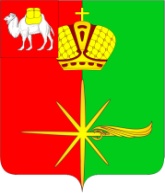  Челябинская область                СОВЕТ ДЕПУТАТОВКАРТАЛИНСКОГО ГОРОДСКОГО ПОСЕЛЕНИЯРЕШЕНИЕ  от 25 мая 2023 г. № 62- нОтчет о результатах деятельности главы Карталинского городского поселения и администрации Карталинского городского поселения за 2022 год Заслушав и обсудив отчёт о результатах деятельности главы Карталинского городского поселения и администрации Карталинского городского поселения за 2022 год, руководствуясь пунктом 5.1. статьи 36 Федерального закона от 06 октября 2003 года №131-ФЗ «Об общих принципах организации местного самоуправления в Российской Федерации», Уставом Карталинского городского поселенияСовет депутатов Карталинского городского поселения четвертого созыва  РЕШАЕТ:Утвердить отчет о результатах деятельности главы Карталинского городского поселения и администрации Карталинского городского поселения за 2022 год.Главе Карталинского городского поселения опубликовать отчет о результатах его деятельности и деятельности администрации Карталинского городского поселения за 2022 год в официальном сетевом издании администрации Карталинского городского поселения в сети Интернет (http://www.kartaly74.ru).Председатель Совета депутатовКарталинского городского поселения                                                                 Е.В. ПротасоваПРИЛОЖЕНИЕ к решению Совета депутатовКарталинского городского поселенияот 25 мая 2023 г. №62-нОТЧЕТГлавы Карталинского городского поселения за 2022 годУважаемые жители Карталинского городского поселения,Уважаемые депутаты, Уважаемые общественники,В соответствии с действующим законодательством и Уставом Карталинского городского поселения Вашему вниманию представляется отчет о работе Главы Карталинского городского поселения и работе администрации городского поселения за 2022 год.В соответствии с Решением Совета депутатов Карталинского городского поселения от 21.12.2021 г. № 79 «О передаче полномочий по решению вопросов местного значения Карталинского городского поселения Карталинскому муниципальному району» часть полномочий по решению вопросов местного значения переданы Карталинскому муниципальному району. Доходы и расходы за 2022 год.ДоходыБюджет Карталинского городского поселения на 2022 год и на плановый период 2023 и 2024 годов утвержден решением Совета депутатов Карталинского городского поселения от 21.12.2021 г. № 80 «О бюджете Карталинского городского поселения на 2022 год и плановый период 2023 и 2024 годов». При исполнении бюджета в Решение «О бюджете Карталинского городского поселения на 2022 год и плановый период 2023 и 2024 годов» от 21.12.2021г. № 80 внесено восемь изменений и дополнений: от 21.02.2022г. № 03, от 25.03.2022г. № 12, от 29.06.2022г. № 36, от 31.08.2022г. № 42, от 22.09.2022г. № 48, от 25.10.2022г. № 59, от 17.11.2022г. № 62, от 12.12.2022г. № 71. В результате внесенных изменений бюджетные назначения на 2022 год по доходам увеличились на 17740,1 тыс. руб. и составили 110440,1 тыс. руб., в том числе безвозмездные поступления 40675,6 тыс. руб.; бюджетные назначения на 2022 год по расходам бюджета увеличились на 34780,1 тыс. руб. и составили 127480,1 тыс. руб.; дефицит бюджета составил 17040,0 тыс. руб.Анализ исполнения доходной части бюджета за 2022 год в сравнении с первоначальным и уточненным планом     (тыс. руб.)Анализ исполнения расходной части бюджета за 2022 год в сравнении с первоначальным и уточненным планом     (тыс. руб.)В 2022 году в бюджет Карталинского городского поселения поступило всего доходов 120525,9 тыс. руб. или 109,1 % годовых бюджетных назначений. В сравнении с прошлым годом (105065,9) увеличение составляет 14,7 процента.   Безвозмездные поступления составили 40675,6 тыс. руб. и увеличились на 48,7 % в сравнении с 2021 годом (27353,1). Увеличение связано с предоставлением иных межбюджетных трансфертов Карталинским муниципальным районом в общей сумме 17740,1 тыс. руб. на решение вопросов местного значения. Собственные — налоговые и неналоговые доходы составили 78280,9 тыс. рублей или 112,2 % от годовых бюджетных назначений. По сравнению с аналогичным периодом прошлого года поступления налоговых и неналоговых доходов увеличились на 5446,2 тыс. рублей или на 7,5 % (72834,7).Большая часть налоговых и неналоговых доходов бюджета обеспечена поступлениями таких налогов, как:налог на доходы физических лиц, доля которого в собственных доходах — 60,0 % (46982,4 тыс. руб.),акцизы — 13,2 % (10352,2 тыс. руб.),налог на имущество физических лиц – 8,4 % (6613,3 тыс. руб.),земельный налог, доля в собственных доходах составляет 7,5 % (5859,6 тыс. руб.),доходы от использования имущества, находящегося в муниципальной собственности — 6,4 % (5034,6 тыс. руб.).Безвозмездные поступления от других бюджетов бюджетной системы Российской Федерации составили 42245,0 тыс. руб., годовые бюджетные назначения исполнены на 103,9 %, из них:- дотации бюджетам городских поселений на выравнивание бюджетной обеспеченности из бюджетов муниципальных районов 22935,5 тыс. руб. (100 % годовых назначений),  - прочие межбюджетные трансферты, передаваемые бюджетам городских поселений 17740,1 тыс. руб. (100 % годовых назначений),- доходы бюджетов городских поселений от возврата остатков субсидий, субвенций и иных межбюджетных трансфертов, имеющих целевое назначение, прошлых лет из бюджетов муниципальных районов – 2333,4 тыс. руб.,- возврат прочих остатков субсидий, субвенций и иных межбюджетных трансфертов, имеющих целевое назначений, прошлых лет из бюджетов городских поселений  -764,0 тыс. руб. В структуре доходов бюджета безвозмездные поступления составляют 35,1 % от общей суммы доходов.Бюджетные назначения в целом по доходам исполнены с превышением плановых показателей.Анализ исполнения доходной части бюджета Карталинского городского поселения за 2022 год по видам налоговНалог на доходы физических лицНалог на доходы физических лиц поступил в бюджет городского поселения за анализируемый период в сумме 46982,4 тыс. руб. Исполнение годовых бюджетных назначений составило 112,4 % (план 41813,3 тыс. руб.). По сравнению 2021 годом поступления налога увеличились на 4675,7 тыс. руб. (42306,7) или на 11,1 %, что обусловлено ростом фонда заработной платы. Акцизы по подакцизным товарам (продукции),производимым на территории Российской ФедерацииАкцизы поступили в сумме 10352,2 тыс. рублей. Исполнение годовых бюджетных назначений составило 115,4 % (план 8971,2 тыс. руб.). По сравнению с аналогичным периодом прошлого года поступления увеличились на 1664,6 тыс. рублей (8687,6) или на 19,2 %, связано с ростом реализуемой продукции.Налоги на совокупный доходЕдиный сельскохозяйственный налог поступил в сумме 385,7 тыс. руб. Исполнение годовых бюджетных назначений составило 110,2 %. По сравнению с аналогичным периодом прошлого года поступления увеличились на 134,1 тыс. рублей (251,6) или на 19,2 %Налоги на имуществоНалог на имущество физических лиц поступил в сумме 6613,3 тыс. руб. или 110,2 % от планового назначения. По сравнению с аналогичным периодом прошлого года поступления увеличились на 610,8 тыс. рублей (6002,5) или на 10,2 %;Земельный налог поступил в сумме 5859,6 тыс. руб. или 109,5 % от планового назначения. По сравнению с аналогичным периодом прошлого года поступления увеличились на 59,3 тыс. рублей (5800,3)  или 1,0 %.Налог на добычу полезных ископаемыхПоступление доходов по налогу на добычу полезных ископаемых составило 1251,4 тыс. рублей, годовые бюджетные назначения исполнены на 108,8 %. По сравнению с 2021 годом поступления увеличились на 25,4 %, за счет увеличения добычи полезных ископаемых. Доходы, получаемые в виде арендной платы за земельные участкиДоходы, получаемые в виде арендной платы за земельные участки, государственная собственность на которые не разграничена, составили 2229,0 тыс. рублей. Исполнение годовых бюджетных назначений составило 112,6 %. По сравнению с аналогичным периодом прошлого года доходы увеличились на 453,3 тыс. рублей (1775,7) или 25,5 %, что обусловлено увеличением количества заключенных договоров аренды и погашением задолженности прошлых лет.Доходы от сдачи в аренду имущества, составляющего казну городских поселений (за исключением земельных участков)Доходы от сдачи в аренду имущества, составляющего казну городских поселений (за исключением земельных участков), за отчётный период текущего года получены в сумме 2805,6 тыс. рублей, годовые бюджетные назначения исполнены на 114,5 %. В сравнении с платежами прошлого года доходы увеличились на 1094,4 тыс. рублей (1711,2)  или 64 %. Доходы от продажи материальных и нематериальных активовДоходы от продажи земельных участков составили 1803,7 тыс. рублей, годовые назначения исполнены на 106,1 %. По сравнению с 2021 годом доходы от продажи земельных участков увеличились на 347,7 тыс. рублей (1456,0) или 28,9 %.Штрафы, санкции, возмещение ущербаШтрафов поступило в бюджет города 6,0 тыс. рублей – административные штрафы, установленные законами субъектов Российской Федерации об административных правонарушениях, за нарушение муниципальных правовых актов.Расходы	Расходы бюджета Карталинского городского поселения за 2022 год утверждены в сумме 127480,1 тыс. рублей, исполнение составило 121558,4 тыс. рублей, годовые бюджетные назначения исполнены на 95,4 %. По сравнению с аналогичным периодом прошлого года расходы увеличились на 6,8 % (2021 год – 113853,6 тыс. рублей). Анализ исполнения расходной части бюджета за 2022 год Общегосударственные вопросы исполнены в сумме 14256,0 тыс. рублей или 93,3 % годовых бюджетных назначений:- функционирование высшего должностного лица – 1651,4 тыс. руб.;- функционирование представительного органа – 1649,4 тыс. руб.;- функционирование местной администрации — 5052,3 тыс. руб.;- обеспечение деятельности финансово-бюджетного надзора — 1389,7 тыс. руб.;- обеспечение проведения выборов и референдумов – 193,5 тыс. руб.,- другие общегосударственные вопросы 4319,7 тыс. руб.Национальная безопасность и правоохранительная деятельность: расходы составили 442,0 тыс. руб., исполнение годовых бюджетных назначений составило 83,8 %. Денежные средства направлены Карталинскому муниципальному району на исполнение переданных полномочий по обеспечению первичных мер противопожарной безопасности и мероприятия по безопасности жизнедеятельности населения по гражданской обороне.Национальная экономика: расходы составили 21257,9 тыс. руб., исполнение годовых бюджетных назначений составило 99,9 %, из них:- дорожное хозяйство (дорожные фонды) – 20891,2 тыс. руб.;- другие вопросы в области национальной экономики — 366,7 тыс. руб.В рамках переданных полномочий денежные средства были направлены Управлению строительства, инфраструктуры и ЖКХ Карталинского муниципального района на содержание автомобильных дорог, текущий ямочный ремонт, отсыпку и грейдирование, а также на обеспечение безопасности дорожного движения.Жилищно-коммунальное хозяйство: расходы составляют 92,8 % от годового назначения, израсходовано 60016,9 тыс. руб., в том числе: - расходы по жилищному хозяйству – 2188,0 тыс. руб., для исполнения переданных полномочий денежные средства направлены Управлению по имущественной и земельной политике  Карталинского муниципального района на проведение капитального ремонта и оплату взносов за капитальный ремонт общего имущества в многоквартирных домах  г. Карталы.- расходы по коммунальному хозяйству составляют 25729,3 тыс. руб.,- расходы по благоустройству – 25913,0 тыс. руб.,- другие вопросы в области жилищно-коммунального хозяйства — 6186,6 тыс. руб.Денежные средства направлены Управлению строительства, инфраструктуры и ЖКХ Карталинского муниципального района на исполнение переданных полномочий:  в области коммунального хозяйства на мероприятия на водопроводных и канализационных сетях, подготовку объектов коммунальной инфраструктуры к отопительному зимнему периоду, промывку межквартальных инженерных сетей и другое. В области благоустройства на организацию озеленения, содержание и ремонт объектов внешнего благоустройства, оплату за потреблённую электрическую энергию на уличное освещение. На развитие газификации.Образование: расходы составили 389,6 тыс. руб., исполнение годовых бюджетных назначений составило 100 %. Денежные средства направлены Управлению образования на районную акцию «Чистый город», награждение участников волонтёрского отряда, форум «Антинаркотические мероприятия», трудоустройство несовершеннолетних.Культура, кинематография: расходы в области культуры и кинематографии составляют 22633,8 тыс. руб. или 99,6 % годовых бюджетных назначений. Денежные средства направлены Управлению по делам культуры и спорта Карталинского муниципального района на организацию и проведение праздничных мероприятий, организацию библиотечного обслуживания населения, для организации досуга и обеспечения жителей поселения услугами организаций культуры.Социальная политика: расходы составили 1820,0 тыс. руб., исполнение годовых бюджетных назначений составило 100 %.Денежные средства направлены Управлению социальной защиты населения Карталинского муниципального района Челябинской области в рамках переданных полномочий на оказание адресной социальной помощи малообеспеченным гражданам, гражданам, оказавшимся в трудной жизненной ситуации и членам семей военнослужащих, принимавшим участие в специальной военной операции, на предоставление мер социальной поддержки по проезду в городском автомобильном транспорте общего пользования, на предоставление субсидий общественным организациям, ветеранам (Совет ветеранов).Физическая культура и спорт: израсходовано 742,2 тыс. руб., процент исполнения составляет 98,8 % от годового назначения. Денежные средства направлены Управлению по делам культуры и спорта Карталинского муниципального района на спортивно-массовые и физкультурно-оздоровительные мероприятияВ 2022 году Карталинскому муниципальному району были переданы полномочия по решению вопросов местного значения Карталинского городского поселения. В рамках заключенных Соглашений о передаче части полномочий межбюджетные трансферты предоставлялись органам местного самоуправления Карталинского муниципального района (отраслевым органам местного самоуправления, структурным подразделениям администрация Карталинского муниципального района) на покрытие затрат, связанных с осуществлением полномочий по решению вопросов местного значения Карталинского городского поселения. Общая сумма трансфертов в 2022 году составила 112940,6 тыс. рублей.Наибольшая сумма перечислена Управлению строительства, инфраструктуры и ЖКХ Карталинского муниципального района 70,3 % от общей суммы перечисленных трансфертов.  В 2022 году муниципальные гарантии, бюджетные кредиты не предоставлялись и не погашались. Муниципальный внутренний долг на начало и на конец 2022 года отсутствует.2. Исполнение полномочий по имущественным и земельным вопросам В рамках переданных полномочий от администрации Карталинского городского поселения в 2022 год выполнены следующие мероприятия:	- кадастровые работы по межеванию земельных участков под автомобильными дорогами, в количестве 35 шт., стоимостью 379 620 руб.,	- оформлено право собственности на 5 сооружений – автодороги, стоимость работ составила 50 000 руб., 	- кадастровые работы по межеванию 2 земельных участков под скверы по ул. Железнодорожная, 1 и ул. Ленина, стоимость работ составила 38 000 руб.,	- в собственность Карталинского городского поселения оформлено 12 бесхозяйных объектов (сооружения коммунального хозяйства).           В 2022 году:	- заключено 143 договора аренды земельных участков, 	- заключено 95 договоров купли-продажи земельных участков; расторгнуто 80 договоров аренды земельного участка, 	- заключено 6 договоров приватизации муниципального имущества, 	 	- выдано 39 разрешений на использование земельного участка, находящегося в государственной собственности, без предоставления земельного участка; 	- прекращено право постоянного (бессрочного) пользования в отношении 2 земельных участков; 	- предоставлено в постоянное (бессрочное) пользование 27 земельных участков; 	- предоставлено в постоянное (срочное) пользование 1 земельный участок; 	- изменен вид разрешенного использования в отношении 14 земельных участков; 	- оформлено 10 публичных сервитутов;	- проведено 5 аукционов на право заключения договоров аренды земельных участков, 	- подготовлен и проведен 1 аукциона на право заключения договора купли-продажи земельного участка.  3.Работа в сфере жилищно-коммунального хозяйства 3.1. Отдел архитектуры и градостроительстваОтделом архитектуры и градостроительства Управление строительства, инфраструктуры и ЖКХ (далее Отделом) в 2022 году в рамках реализации полномочий по строительной, градостроительной деятельности в рамках предоставления муниципальных услуг:	1) выдано 71 разрешения на строительство (реконструкцию), из них:	- 37 на строительство (реконструкцию) индивидуальных жилых домов;	- 3 на строительство объектов сельскохозяйственного назначения;	- 13 на строительство общественных объектов;	- 18 на реконструкцию многоквартирных домов;	2) подготовлено 18 градостроительных планов земельных участков;  	3) обследовано и выдано 8 актов по освидетельствованию выполненных работ по объектам жилищного строительства с привлечением средств материнского капитала;	4) подготовлено и выдано 7 постановлений администрации  Карталинского городского поселения по уточнению видов использования земельных участков;	5) уточнены почтовые адреса 78 объектам с внесением их в ФИАС;	6) выдано 117 ордеров на производство земляных работ по прокладке инженерных коммуникаций;	7) рассмотрен 81 межевой план;	8) сформировано и утверждено 173 схем размещения земельных участков на кадастровом плане территории, из них 93 участка для объектов индивидуального жилищного строительства (10,3 га), 32 участка автодорог;	9) введено в эксплуатацию -  36 объектов, из них:  	- 7 индивидуальных жилых домов, 	- 2 производственные объекты, 	- 12 общественные объекты.- 1 гаражи- 3 административные- 11 реконструкция многоквартирного дома- 1 строительство многоквартирного жилого.	Фонд жилья на территории города увеличился на 11274 кв.м.	10) выдано 3 разрешения на установку рекламной конструкции; 	11) выдано 18 решений о согласовании переустройства и (или) перепланировки жилого помещения и 21 акт приемочной комиссии по приемке жилого помещения после завершения переустройства и (или) перепланировки;	12) переведено 2 помещения из жилого в нежилое	13) предоставлено 99 пакета сведений из информационной системы обеспечения градостроительной деятельности (ИСОГД) из них 81 по запросам юридических лиц; 	14) проведено 9 публичных слушаний по вопросам градостроительной деятельности, по результатам слушаний:	- выдано 1 разрешения на условно разрешенный вид использования земельного участка или объекта капитального строительства;	- утвержден проект внесения изменений в генеральный план и правила землепользования и застройки территории городского поселения;	- разработан и утвержден 1 проект планировки территории МКД;	- выдано 6 разрешений на отклонение от предельных параметров.	15) обследовано 16 жилых домов по вопросу признания непригодным для проживания. Непригодными для проживания признано 2 многоквартирных дома и 7 индивидуальных;	16) проведено 7 освидетельствований основных работ по строительству (реконструкции) объекта индивидуального жилищного строительства с привлечением средств материнского (семейного) капитала. Всего в отдел архитектуры за 2022 год поступило 802 заявлений в отдел и 54 заявлений через администрацию Карталинского городского поселения от граждан и юридических лиц.Регулярно в течение года проводились обследования строящихся объектов на соответствие проектной документации, требованиям технических регламентов, строительным нормам и правилам, иным нормативно-правовым актам по вопросам организации и проведению строительных работ.В целях исполнения мероприятий федеральной целевой программы «Развитие единой государственной системы регистрации прав и кадастрового учета недвижимости» были заключены соглашения с Министерством имущества Челябинской области на софинансирование проведения работ в отношении границ территориальных зон. Работы проводились в рамках муниципальной программы «Осуществление полномочий в области градостроительной деятельности на территории Карталинского муниципального района Челябинской области на 2018-2023 годы» на территорию Карталинского городского поселения было выделено 122,27 тыс. рублей, из них: 116,43 тыс. рублей   – областной бюджет, 5,84 тыс. рублей – местный бюджет.Средства субсидии предоставлялись на проведение работ по описанию местоположения границ территориальных зон и внесение сведений о границах в Единый государственный реестр недвижимости. В результате работ внесены сведения о границах 14-ти территориальных зон (по территории города внесены все зоны). Финансовые средства освоены в полном объёме.  	В течение года работники отдела привлекались в качестве специалистов для участия в судебных заседаниях по вопросам индивидуальной жилой застройки, участвовали в работе комиссии по разрешению спорных вопросов между гражданами при застройке земельных участков.	Своевременно предоставлялась ежемесячная, ежеквартальная и годовая отчётность в федеральные органы Госстройнадзора, статистики, областные Министерства и ведомства.Отделом велась работа по организации исполнения мероприятий национального проекта «Городская среда». В 2022 г. на территорию Карталинского городского поселения выделены средства в размере  15 005,35451 тыс. руб. (ФБ- 13 562,803 тыс. руб., ОБ - 692,284 тыс. руб.; МБ -750,26751 тыс. руб.). Объекты: Благоустройство городского парка, культуры и отдыха в городе Карталы, Челябинской обл. и Благоустройство территории центральной площади микрорайона «Полтавка».3.2. Информация об организации работы в сфере экологииВ 2022 году на основании разработанного проекта в Министерство экологии подана заявка на выделение финансирования из федерального и областного бюджетов на условиях софинансирования из местного бюджета на выполнение работ по рекультивации земельных участков, нарушенных размещением твердых коммунальных отходов и ликвидации «Объекта накопленного вреда (места размещения (свалки) твердых коммунальных отходов) на территории города Карталы Челябинской области» (в том числе,  оказание услуг по строительному контролю). 							Заявка принята, на 2023 год запланировано финансирование в сумме 131267,00 тыс. руб. в декабре 2022 года заключен муниципальный контракт с подрядчиком ООО «Экосистема».	На территории г. Карталы определен порядок сбора отработанных ртутьсодержащих ламп, на трех пунктах организован прием от населения опасных отходов (использованных элементов малого тока, батареек). В рамках заключенного договора осуществлена сдача в специализированное предприятие 310 кг батареек на сумму 34100 руб.	В марте 2022 года в Министерство экологии Челябинской области направлена заявка с пакетом документов на выделении Карталинскому муниципальному району субсидии на реализацию мероприятия «Разработка проектно-сметной документации «Капитальный ремонт гидротехнического сооружения «Плотина Карталы-1 водокачка» на реке Караталы-Аят на территории г. Карталы» на 2023-2024 годы. Заявка принята.На территории г. Карталы  мероприятия в области благоустройства и экологии отделом экологии были организованы мероприятия в рамках муниципальной программы «Реализация полномочий по решению вопросов местного значения Карталинского городского поселения на 2021-2023 годы», утвержденной 30.03.2021 года № 334. 	На протяжении всего года формировались перечни  контейнерных площадок, на которых выявлялись поврежденные контейнеры. Согласно заявок заключались договоры, в рамках которых подрядчиком поврежденные контейнеры приведены в надлежащее состояние.	Проводилась работа по организации ликвидации несанкционированных свалок отходов на территории г. Карталы. Перечень свалок в заявки формировался из заявлений, поступающих от перевозчика отходов, от граждан, в том числе через соцсети, через ЕДДС и в ходе проводимых рейдов. Выявленные свалки ликвидировались подрядчиком в рамках заключенных договоров.	На территории города Карталы, начиная с весеннего периода, проводились общегородские субботники по очистке городского парка, улиц и скверов. 	Первые субботники в городе в 2022 году прошли в апреле, 15 апреля прошло общегородское мероприятие по санитарной очистке от зимних накоплений мусора на территории городского парка культуры и отдыха. В мероприятии приняло участие более 200 представителей организаций города, учреждений культуры и спорта, образования, депутатов городского и районного собраний, волонтеров, неравнодушных жителей города. Всего за период субботников, в 2022 году с территории города было вывезено более 90 тонн мусора.  	В 2022 году в рамках акции «Вода России»  в субботниках по очистке берегов рек приняло участие более 140 волонтеров-жителей города. От мусора очищено  9,2 км береговой линии, собрано  14,2 куб.м мусора. 			С 28.11.2022 года по 09.12.2022 года на территории Карталинского муниципального района прошла акция «Жители Южного Урала в помощь Донбассу», которая была организована по инициативе Министерства экологии Челябинской области и областного совета ветеранов войны, труда, Вооруженных сил и правоохранительных органов. Активное участие в акции  приняли жители города. Собрано и сдано почти 1019,7 кг бумаги, 315,8 кг картона и 65,7 кг пластика. Вырученные деньги были перечислены на специальный счет.	В 2022 году впервые жители  города приняли участие во Всероссийской акции «Выбираю Чистый воздух!». 					В рамках данной акции в городе прошел велоквест, в котором приняло участие около 40 велосипедистов от 5 до 42 лет, которые стали активными пропагандистами альтернативных способов передвижения по городу на открытом воздухе. 									Участвовали жители города и в акции по восстановлению сгоревшего леса на территории Джабыкского лесничества, пострадавшего от природных пожаров. 												3.3. Отчет о проделанной работе отдела ЖКХ.Ремонт, содержание автомобильных дорог местного значения, содержание технических средств и пассажирских перевозок.Мероприятия по ремонту автомобильных дорог местного значения определены в муниципальной программе «Развитие дорожного хозяйства и транспортной доступности в Карталинском муниципальном районе на 2022-2024 годы» и подпрограмме «Дорожное хозяйство» муниципальной программы «Реализация полномочий по решению вопросов местного значения Карталинского городского поселения на 2021-2023 годы».В 2022 году выделено финансирование:- по программе «Развитие дорожного хозяйства и транспортной доступности в Карталинском муниципальном районе на 2022-2024 годы» 47 296,35 тыс. рублей областной бюджет, 2 369,55 тыс. рублей местный бюджет. - по подпрограмме «Дорожное хозяйство» муниципальной программы «Реализация полномочий по решению вопросов местного значения Карталинского городского поселения на 2021-2023 годы»  всего 7 726,75 тыс. руб. местного бюджета, из них на содержание автомобильных дорог 4 000,00 тыс. рублей, на ремонт автомобильных дорог 3 726,75 тыс. рублей.; акцизные средства 8 971,20 тыс. рублей.В соответствии с выделенным финансированием проведены следующие мероприятия:По восстановлению дорожного покрытия и мероприятиям по безопасности дорожного движения:Капитальный ремонт дорог.В рамках муниципального контракта от 14.02.2022 года № 0169300012322000007_192684 на сумму 11 789 013, 22 рублей, заключенного с ООО «Арт-Строй» восстановлено дорожное покрытие по переулку Нефтебазный от улицы Славы до улицы Юбилейная в городе Карталы Челябинской области, общей протяженностью, 1,1 км. В рамках муниципального контракта от 14.02.2022 года № 0169300012322000008_192684 на сумму 27 390 265, 02 рублей, заключенного с ООО «ДОРОЖНИК М», выполнены работы по восстановлению дорожного покрытия по улице Братьев Кашириных от улицы Славы до выезда на Магнитогорск из города Карталы Челябинской области, общей протяженностью км 3,4. В рамках муниципального контракта от 23.08.2022 года № 0169300012322000203_192684 с ООО «Арт-Строй» на сумму 2 497 173,95 рублей проведены работы по восстановлению дорожного покрытия участков дорог местного значения в городе Карталы: - расширение дорожного покрытия по ул. Славы у светофора;- расширение дорожного покрытия по ул. Бр. Кашириных на перекрестке с ул. Юбилейная;- ремонт заездного кармана парковочной площадки по адресу: г. Карталы, ул. Славы №2А;- ремонт дорожного покрытия от площади Ленина до стадиона в городе Карталы;- ремонт заездного кармана парковочной площадки по адресу: г. Карталы, ул. Ленина,1.Ямочный ремонтПо договору № 27/2022 от 06.04.2022 года с ООО «Карталинское предприятие по ремонту и содержанию автомобильных дорог» на сумму 599774,40 рублей выполнен ямочный ремонт дорожного покрытия по ул. Пушкина, ул. Ленина, ул. Блюхера, пер. Дзержинского, всего 478 м2.Текущий ремонт- грейдирование.В рамках заключенного договора № 57 от 16.05.2022  на сумму 599745,00 рублей проведено грейдирование дорожного полотна с добавлением нового материала: - ул. Набережная от дома № 178 до конца улицы = 200 м.;- ул. Октябрьская от СЭС до дома № 1= 500 м;- ул. Набережная от дома № 140 до № 178 = 700 м.В рамках муниципального контракта от 06.06.2022 года на сумму 2 623 500,00 рублей проведено:- грейдирование дорожного полотна с добавлением нового материала по ул. Нахимова = 1100 м; Ул. Блюхера = 150 м; П. Ремзавод ул. Целинная = 650 м- грейдирование дорожного полотна без добавления материала по улицам:Ул. Магнитогорская = 400 м;Ул. Светлая = 450 м;Пер. Складской = 700 м;Пер. Сельстрой = 900 м;Ул. Узкая = 800 м;Пер. Трансформаторный = 700 м;Пер. Красногвардейский = 1150 м;Ул. Новостроющая = 1600 м;Ул. Степная = 850 м;Ул. Садовая = 950 м;Ул. Ручейная = 500 м;В рамках муниципального контракта № 0169300012322000188_192684 от 01.08.2022 года на выполнение работ по грейдированию дорожного полотна на сумму  2 000 000,00 рублей выполнено грейдирование с добавлением нового материала 975 метров, в том числе:- ул. Борьбы от дома № 70 до дома № 76 = 120 м;- ул. Геологов до ж/д переезда = 480 м;- ул. Нахимова = 100 м;- ул. Карталинский рабочий – ул. Садовая = 300 м;- ул. Вишневая = 550 м;- ул. 50 лет Победы = 550 м.грейдирование без добавления нового материала 1830 метров, в том числе:- ул. Борьбы от дома № 7 до дома № 68 = 910 м;- ул. Карла Маркса от дома №29 до дома № 73 = 520 м;- перемычка от ул. Бр. Кашириных до «Гортопа» = 400 м;- ул. Степная = 700 м;- ул. Мичурина = 500 м;- ул. Отдыха = 400 м;- ул. Энтузиастов = 300 м;- ул. Юность = 270 м.Всего по городу Карталы проведено грейдирование с добавлением нового материала 6500 метров, без добавления нового материала 13000 метров.Безопасность дорожного движенияВ целях безопасности дорожного движения и предотвращения несчастных случаях выполнены работы по приведению пешеходных переходов к требованиям национальных стандартов  по муниципальному контракту от 25.03.2022 года № 0169300012322000072_192684 на сумму 2 666 023,00 рублей, заключенного с ООО «Эталон».Приведены в соответствии с требованиями национальных стандартов пешеходные переходы:- на пересечении ул. Дзержинского и ул. Пролетарского города Карталы;- на пересечении ул. Юбилейная и ул. Братьев Кашириных города Карталы;- по ул. Ленина, 40 города Карталы.Также по договору приведены в соответствии с требованиями национальных стандартов (дооборудование и полное оборудование) пешеходные переходы:- ул. Водопроводная;- площадь Ленина, вблизи магазина Кактус;- на пересечении пер. Чайковского и ул. Октябрьская;- по ул. Комарова;- на пересечении ул. Дзержинского и ул. Пролетарского города Карталы (дорожные знаки);- на пересечении ул. Комарова и ул. Набережная (установка светофоров);- по ул. Блюхера;- по пер. Нефтебазный.По муниципальному контракту от 17.05.2022 года № 0169300012322000113_192684 с ИП Аплеев А. С. на сумму 1 257 053,40 рублей выполнены работы по нанесению дорожной разметки на автомобильных дорогах и пешеходных переходах автодорог в г. Карталы, Челябинской области.5) Содержание улично-дорожной сети.Ежегодно, Управлением строительства, инфраструктуры и ЖКХ КМР заключаются муниципальные контракты и договора на содержание улично-дорожной сети города Карталы. За 2022 год заключено 4 прямых договора на содержание улично-дорожной сети на сумму 3 699 786,00 рублей и 2 муниципальных контракта на сумму 3 600 000,00 рублей. В зимний период по 2 договорам на сумму 899 991,00 рублей выполнялись работы по вывозу снега с территории города.В рамках заключенных муниципальных контрактов и договоров проводиться работа по контролю за выполнением работ по содержанию улично-дорожной сети. При проведении контроля проводится фотофиксания и составляется акт проверки, который направляется подрядной организации для устранения нарушений в установленный срок. При не устранении нарушений в срок, применяются штрафные санкции, предусмотренные муниципальным контрактом в соответствии с Федеральным законом "О контрактной системе в сфере закупок товаров, работ, услуг для обеспечения государственных и муниципальных нужд" от 05.04.2013 N 44-ФЗ. За 2022 год зафиксированные нарушения были устранены подрядной организацией в установленные сроки. Большая часть нарушений исполнения муниципального контракта приходиться на зимний период.6) Содержание технических средств организации дорожного движения.В течении 2022 года производится содержание технических средств организации дорожного движения подрядной организацией ООО «Меридиан» по заключенным 3 договорам на сумму 1 186 338,00 рублей. Устанавливаются утраченные, поврежденные дорожные знаки, дорожное ограждение, также производится восстановление работоспособности светофорных объектов.Уличное освещения и модернизации линий электропередач.В рамках заключенных договоров от 01.01.2022 года № 2, от 01.07.2022 года № 47 с ООО «Эталон» в течении 2022 года проводилось обслуживание линий уличного освещения. По 2 договорам на сумму 66 254,00 рублей проводилось восстановление линий электропередач по ул. Братьев Кашириных, ул. Водонапорная, ул. Лобырина д. 15А. Также проведена модернизация линии электропередач по улице Акмолинская.Газификации населенных пунктов.В соответствии с Поручением Президента РФ В. В. Путин, озвученного в ходе послания Федеральному Собранию по подключению абонентов в уже газифицированных населенных пунктах (догазификация), в целях организации процесса подключения (технологического присоединения) домовладений к сетям газораспределения: сформирован пообъектный план-график догазификации Карталинского муниципального района. По Карталинскому городскому поселению в пообъектный план-график догазификации на 2022-2024 гг. включено 173 домовладения, в том числе домовладения по улице Акмолинская, улице Станционная г. Карталы.В рамках вышеуказанной программы в настоящее время по данным газораспределительной организации произведено подключение и пуск газа в  12 домовладениях г. Карталы.Водоснабжение В 2022 году проведены работы:- по капитальному ремонту участка напорного водопровода водоснабжения Карталы – 1 на сумму 1 330 625,57 руб.;- по капитальному ремонту участка напорного водопровода 2-подъема мс водоснабжения Карталы-1 на сумму 20 649 625,31 руб.;- ремонт питьевого водопровода по ул. Рассветная г Карталы на сумму 480,00 тыс. руб.В 2022 году приобретена питьевая напорная труба на сумму 1 469 538,40 руб.В 2023 году планируется выполнение работ по прокладке новой ветки летнего водопровода от магистрального водопровода, идущего с водозабора Попов Брод до микрорайона, Полтавка.Обустройство контейнерных площадок, очистка земельных участков.Проведение обустройства контейнерных площадок (твердое основание, ограждение) в соответствие с требованиями санитарного законодательства осуществляется в рамках муниципальных программ, в том числе и за счет субсидий, выделяемых из областного бюджета. Периодически осуществляется их ремонт путем замены ограждения или дообустройства. В 2022 году по 5 заключенным договорам с МУП КМР «Спецстрой» проведен ремонт контейнеров ТКО на сумму 500 000,00 рублей.В течении 2022 года проводились мероприятия по санитарной очистке земельных участков и внутридворовых территорий города Карталы, а также очистка земельных участков от складирования ТКО. На данные мероприятия затрачено 3 469 999,00 рублей.Обрезка деревьев и кустарников.В рамках заключенных договоров на территории города Карталы проводилась обрезка деревьев и кустарников.По договорам заключенными с МУП КМР «Спецстрой» выполнены работы по обрезке деревьев и кустарников по улице Железнодорожная, а также по пер. Дзержинского улицы Лобырина д. 13а,15, улице Братьев Кашириных, улице Заводской, улице Ленина, пер. Нефтебазный, пер. Дзержинского, на территории парка Культуры и отдыха, «Аллеи ветеранов» на сумму 650 000,00 рублей.Благоустройство детских площадок.В целях обеспечения безопасности несовершеннолетних и недопущения детского травматизма, заключен договор № 45 от 22.07.2022 года между Управлением строительства, инфраструктуры и ЖКХ Карталинского муниципального района и МУП КМР «Спецстрой»  на выполнение текущего ремонта малых форм (детских площадок) в г. Карталы Челябинской области, что включает в себя демонтаж вышедших из строя и не подлежащих ремонту конструкций.Сформирован список необходимых к установке детских площадок, работы по установке запланированы на последующие периоды, при наличии финансирования.В свою очередь, в текущем году по инициативному бюджетированию проведены работы по благоустройству территории с установкой детской игровой площадки по адресу: город Карталы, улица Калмыкова, дом 3. Сумма контракта на выполнение данных работ составляет 1 337 746,00 рублей.В рамках договора № 52 от 23.09.2022 года на сумму 305 000,00 рублей с ИП Сухотеплый А. И. проведен ремонт детской площадки на территории парка культуры и отдыха.Противопаводковые мероприятия.В целях проведения противопаводковых мероприятий был заключен договор с МУП КМР «Спецстрой» № 19 от 21.03.2022 года, работы по договору были выполнены в полном объёме на сумму 500 000,00 рублей.01.02.2022 года заключен договор № 12 с МУП КМР «Спецстрой» на сумму 200 000,00 рублей на проведение мероприятий по отводу воды от жилых домов по улице Железнодорожная, улицы Степана Разина.В осенний период проведена очистка ливневой канализации по договору № 107 от 05.10.2022 года на сумму 200 000,00 рублей.Функционирование общественной бани.В 2022 году проведены работы по реконструкции общественной бани г. Карталы, в том числе по газификации и перевода бани на автономное теплоснабжение и снабжение паром, а также ремонта парильного помещения.По реконструкции общественной бани проведены мероприятия:В соответствии с договором № ПИР-16/22 от 14.01.2022 года с АО «Газпром газораспределение Челябинск» на сумму 61 801,00 рублей изготовлена проектная и рабочая документация на техническое перевооружение городской бани. По проектной документации проведена экспертиза ООО «ЧелЭкспертиза» по заключенному договору №09-чэ/2022 от 02.02.2022 года на сумму 22 000,00 рублей.В рамках договора  № 18 от 01.03.2022 года с МУП  КМР «Спецстрой» на сумму 457 366,00 рублей по ремонту парильного помещения проведены работы: - внутренняя отделка стен (грунтовка, штукатурка); - электромонтажные работы (установка светильников);- работы по ремонту системы отопления (монтаж трубопроводов и радиаторов) в парильном отделении;- монтажные работы по деревянным конструкциям и дверям (обшивка стен евровагонкой, установка дверных блоков).В рамках договора № 29/2022 от 18.04.2021 года с ООО «Эталон» на сумму 333 462,77 рублей восстановлено электроснабжение городской бани.В рамках договора №8/2022 от 14.03.2022 года с ООО «Яшма» на сумму 176 183,00 рублей выполнены работы по техническому перевооружению в части газоснабжения.Монтажные работы по инженерным коммуникациям пароснабжения и теплоснабжения, в части установки парогенераторов, пластичного теплообменника, контроллера системы отопления, система обратного осмоса (очистки) воды выполнены ООО «Санитарно-технические работы» на сумму 573 905,30 рублей.Городская общественная баня после проведения реконструкции работает в текущем режиме в соответствии с расписанием.4. Культура и спортО выполнении мероприятий подпрограммы «Культура» на территории Карталинского городского поселения за 2022 год:В Карталинском городском поселении функционируют 4 учреждения культуры: МКУ Дом культуры « Радуга», МБУ Дом культуры « 40 лет октября», библиотека № 2 и №3. Штат по дому культуры « Радуга» - 10.3 единицы, по Дому культуры « 40 лет Октября» - 14.8 единицы.По библиотекам -3.5 единиц.В 2022году по национальному проекту «Творческие люди» обучение прошли 5 человек.2) В рамках реализации муниципальной программы «Реализация полномочий по решению вопросов местного значения Карталинского городского поселения на 2021-2023 годы» подпрограммы «Культура» в 2022 году было выделено 22735,4 тыс. руб. Освоено за 2022год -22633,8 тыс. руб.- МКУ «Дом культуры «Радуга» - 6989,2 тыс. руб.;- Городская библиотека №2,№3 - 2803,2 тыс. руб.;- МБУ Дом культуры «40 лет Октября» -10838,4 тыс. руб..3)В 2022году продолжались работы по укреплению материально-технической базы. Освоено 342.3 тыс. рублей.МКУ «Дом культуры Радуга» было израсходовано 195,8 тыс. рублей- восстановление работы внутренней системы отопления-147,2 тыс. руб.;- гидравлические испытания системы отопления -14,9 тыс. руб.;- приобретены: палас, напольное покрытие, сценические костюмы на 33,7 тыс. рублей.МБУ «Дом культуры « 40 лет Октября» израсходовано-146,5 тыс. руб.:- произведен ремонт оборудования пожарной сигнализации, огнезащитная пропитка ковровых покрытий, проведены испытательные работы внутреннего противопожарного водопровода на сумму 28.055 тыс. руб.;- приобретены рулонные жалюзи на 93,75 тыс. руб.На организацию и проведение городских культурно-массовых мероприятий выделено в 2022году- 299,9 тыс. руб.Проведены:День города, «Самый лучший город на земле» -119,9 тыс. рублей (приобретён баннер на оформление сцены, подарки, цветы, оплата за концерт артистов Челябинской гос. филармонии)На День Победы был оплачен праздничный салют -180,0 тыс. руб.5) Городские учреждения культуры работают согласно планов и муниципальных заданий, выполняя целевые индикативные показатели. Творческие коллективы учреждений культуры принимают участие в районных, областных фестивалях и конкурсах в городских и районных мероприятиях:«Масленица», «День Победы», День города, День ветеранов боевых действий, День семьи, любви и верности, День железнодорожника, елка Главы города.в областных фестивалях и конкурсах:-областной заочный видео-конкурс «Новогодний фейерверк», международный фестиваль - конкурс национальной, народной и современной песни «Пою моё Отечество», областной конкурс исполнителей эстрадной песни «Песня не знает границ», областной народный телевизионный конкурс «Марафон талантов», областной фестиваль национальных культур «Соцветие дружное Урала».Организацию библиотечного обслуживания населения в Карталинском городском поселении осуществляют две городские библиотеки, которые являются структурными подразделениями МКУ Дом культуры «Радуга» (библиотека № 2 Спец.городок, библиотека № 3 мик. Полтавка). Число пользователей в 2022 году составило 3599 человек. За прошедший год сотрудниками библиотек проведено 199 культурно-массовых мероприятий, в которых приняли участие 4429 человек.Освоено в 2022 году на периодические издания и пополнения книжного фонда 69 214 руб. 34 коп. Поступило в библиотеки 368 экземпляров книг на сумму 20 000 тыс. руб. Периодических изданий (газет и журналов) 431 экземпляра на сумму 49 214 руб.34 коп.В течение года сотрудниками библиотек проведены акции, усилена просветительская работа в социальных сетях на страницах- https://vk.com/id59374247L https://ok.ru/profile/579054545043. .Библиотеки приняли активное участие в акциях «Читаем детям о войне», «Крымская весна», «Классика на русском языке» (б-ка №3), «Своих не бросаемПисьмо солдатам»(б-ка №3), «Библиосумерки» (б-ка №2)», Победа на разных языках»(б-ка №2) и другие. При библиотеках, с целью привлечения новых читателей, созданы клубы по интересам. Для женщин: «Поговорим по душам» (б-ка №3), «Вдохновение» (б-ка №2). Для детей: «Чудо Ручки» (б-ка№2), «Банк веселых идей» (б-ка №3).,На территории Карталинского городского поселения находятся памятники архитектуры:Храм Иконы Казанской Божией Матери;памятник погибшим в локальных войнах «Никто не создан для войны»; Памятники находятся в удовлетворительном состоянии.В настоящее время проводится ремонт памятника карталинцам погибшим в годы Великой Отечественной войны;Памятники павшим карталинцам в годы Великой Отечественной войны и Храм Иконы Казанской Божией Матери являются объектами культурного наследия.Методическое обеспечение городских учреждений культуры осуществляет Районный методический центр при УДКС КМР и методический отдел Централизованной библиотечной системы.О выполнении мероприятий подпрограммы «Массовый спорт» на территории Карталинского городского поселения за 2022 год.В рамках реализации муниципальной программы «Реализация полномочий по решению вопросов местного значения Карталинского городского поселения на 2021-2023 годы»  подпрограммы «Массовый спорт» в 2022 году было выделено - 500,0 тыс. руб. Освоено - 500,0 тыс. руб.   Спортивно массовая работа и физкультурно-оздоровительная работа Управлением по делам культуры и спорта в рамках исполнения полномочий Карталинского городского поселения в 2022 году проводилась согласно календарного плана и сметы расходов на 2022 год, согласованных с главой Карталинского городского поселения. В целях обеспечения условий для развития на территории Карталинского городского поселения физической культуры, массового спорта разработана подпрограмма «Массовый спорт». В программе определены следующие целевые индикативные показатели:-Количество участников спортивно-массовых мероприятий: по плану 2022 г. - 2000 чел., фактический показатель - 2188 чел.-Количество проведенных мероприятий: по плану -30 мероприятий, по факту проведено 30 мероприятий. Фактическое финансирование спортивно-массовых мероприятий составило 500,0  тысяч руб. 	Самыми массовыми мероприятиями стали: соревнования среди населения города Карталы в рамках Всероссийской массовой лыжной гонки «Лыжня России-2022»; открытые соревнования по легкой атлетике, посвященные памяти Казанцева В.М.  	В феврале 2022 года состоялся традиционный Открытый турнир по греко-римской борьбе, посвященный Дню защитника Отечества и Карталинским борцам-участникам локальных войн, в котором приняли участие 94 спортсмена. В течение трех месяцев проводился открытый Чемпионат города Карталы по баскетболу среди мужских команд (КБЛ), (проведено 34 игры, приняло участие 340 чел.)). В зимний сезон для жителей города готовилась лыжная трасса в районе ст. Начальное, проведено четыре городских соревнования по лыжным гонкам с охватом более 300 человек. В июле 2022 года проведен турнир по мини-футболу среди юношеских команд, посвященный памяти героев - карталинцев, павших в локальных войнах, с приглашение ветеранов боевых действий, родителей погибших участников локальных войн. В декабре 2022 года проведен XXXVII Кубок памяти В.И. Коннова по баскетболу среди команд юношей и девушек 2009 года рождения и младше с охватом 200 человек.Сборные команды города приняли также участие в ряде выездных спортивных мероприятиях, показав достойные результаты:  - Областные соревнования по спортивному туризму на пешеходных дистанциях;- Участие команды города Карталы в Фестивале силовых видов спорта GOLDENTIGER–Этап мировой серии Гран При по гиревому спорту;-Чемпионат Челябинской области по пожарно-спасательному спорту, посвященному 76-ой годовщине Победы в Великой Отечественной войне;- XIII Всероссийский турнир по спортивной (греко-римской) борьбе «Звезды Севера» среди юношей до 18 лет и юношей до 16 лет в  г. Сургут.Сборная команда города Карталы стала бронзовым призером Кубка Челябинской области по баскетболу среди мужских команд в г.Чебаркуль.Организация и осуществление мероприятий по работе с детьми и молодежью В рамках Подпрограммы «Образование», целью которой является комплексное решение проблем развития молодёжной политики в Карталинском городском поселении, были реализованы мероприятия, которые направлены на повышение электоральной активности и правовой грамотности;  способствующие гражданско-патриотическому и нравственному воспитанию молодежи; созданы условия для всестороннего развития, самореализации, формирования здорового образа жизни, по профилактике правонарушений среди несовершеннолетних, социальной активности и поддержка талантливой молодежи, детских и молодежных объединений.В ходе реализации Подпрограммы «Образование» традиционно проводился конкурс «Чистый район, город, улица, двор» в рамках районной акции «Чистый город». Конкурс разработан в целях становления и системного развития общественной добровольческой инициативы по благоустройству и уборке территории района и города. Итоги конкурса среди организаций и жителей г. Карталы: - победитель конкурса - Филиал МОУ «СОШ № 17»-«СОШ № 3», руководитель Шулигина Светлана Юрьевна; II место - МДОУ «Детский сад № 82 г. Карталы», руководитель Павлова Лилия Григорьевна; III место - МДОУ «Детский сад № 152 г. Карталы», руководитель Сучёк Ирина Владимировна. Участникам конкурса вручены грамоты за активное участие, победителям дипломы и денежные сертификаты на благоустройство территории. В целях организации занятости и трудоустройства детей в летний период были организованы трудовые отряды школьников на межшкольном огороде в с. Анненское, где в течении всего лета 220 обучающихся городских школ выращивали овощи.  Были организованы городские трудовые отряды в количестве 18 человек из числа обучающихся МОУ «СОШ № 31» и МОУ «СОШ № 3». Трудовые отряды в июне-июле месяце проводили работу по санитарной очистки городского парка, привокзальной площади,  памятников города. В рамках празднования «Дня Молодёжи России» активными волонтёрами в городском парке был проведён «Молодёжный квест».01 декабря проведена акция борьбы со СПИДом «Должен знать!». Целью акции являлось формирование у молодёжи устойчивых установок на неприятие наркотических веществ и профилактики СПИДа. В рамках акции среди жителей Карталинского муниципального района распространялись информационные памятки, из которых можно было узнать: что такое ВИЧ/СПИД, способы безопасного поведения, а также узнать, куда можно обратиться, если уже столкнулся с данной проблемой.Согласно плана проведен конкурс семейных роликов «Семья-это круто!» в рамках форума молодых семей.  Участниками конкурса стали - молодые, инициативные семейные пары Карталинского муниципального района, которые поделились секретом своего семейного счастья. Конкурс проходил в трех номинациях: «Мы-семья!», «Наши семейные увлечения», «Наши питомцы».По результатам конкурса все семьи получили дипломы и ценные подарки.В ноябре на базе Центра дополнительного образования детей прошел молодежный антинаркотический форум под девизом «Молодежь против наркотиков!».Цель мероприятия - формирование у подростков сознательного, положительного отношения к собственному здоровью, а также отказа от употребления наркотических и психоактивных веществ.В форуме приняли участие более 60 обучающихся общеобразовательных организаций и студенты Карталинского многоотраслевого техникума.В качестве модераторов выступили:Недоводеева Г.Ю., начальник ОДН УПП и ПДН МО МВД России «Карталинский» майор полиции;Хахалина М.В., инспектор ОДН УПП и ПДН МО МВД России «Карталинский» младший лейтенант полиции;Отец Андрей Храма Казанской Божией Матери;Чудакова Н.М., клинический психолог Карталинского муниципального района.В ходе профилактической беседы карталинская молодежь узнала об опасности наркотических веществ для молодого организма, об уголовной ответственности за употребление и распространение наркотических и психотропных наркотических веществ, выполняли квест-задание, просматривали тематические ролики, подготовленные ребятами. По окончанию мероприятия все участники получили тематический раздаточный материал.Осуществление поддержки талантливой молодежи на основании приказа Управления образования от 08.09.2022 г. № 200 «Об организации и проведении муниципального этапа отбора кандидатов на соискание премии Губернатора Челябинской области в сфере молодежной политики», приказ от 08.09.2022г. № 199 «Об организации и проведении муниципального этапа отбора кандидатов на соискание премии имени В.П. Поляничко».В Центре дополнительного образования в декабре состоялось награждение благодарственными письмами и памятными подарками карталинских волонтеров в рамках Международного дня добровольцев, за активную жизненную позицию в волонтерской (добровольческой) деятельности.Таким образом, все мероприятия и бюджет, запланированный на 2022 год по программе «Реализация полномочий по решению вопросов местного значения Карталинского городского поселения на 2021-2022 годы» Подпрограмма «Образование» реализован, индикативные показатели выполнены. Общий расход средств на реализацию мероприятий программы составил 389 600,00 рублей.Другие вопросы в области социальной политики В рамках подпрограммы «Другие вопросы в области социальной политики» муниципальной программы «Реализация полномочий по решению вопросов местного значения Карталинского городского поселения на 2021- 2023 годы», утвержденной постановлением администрации Карталинского муниципального района от 30.03.2021 года № 334 в 2022 году были проведены следующие мероприятия:в соответствии с решением Совета депутатов Карталинского городского поселения от 17.11.2022 года №65 «Об установлении мер социальной поддержки на проезд в городском транспорте общего пользования» предоставлен бесплатный проезд в общественном городском транспорте на общую сумму 1150,0 тыс. руб. в т.ч.:по категории малообеспеченные многодетные, малообеспеченные неполные семьи и семьи участников в СВО на сумму 1 119,4 тыс. руб. (выдано 30800 талонов, в т.ч. для детей из семей участников СВО выдано 300 талонов);участникам народного хора русской песни «Память сердца» на сумму 29,6 тыс. руб. (выдано 1248 талонов, 7 человек);гражданам, достигшим возраста 55 лет для женщин и 60 лет для мужчин, предпенсионного возраста на сумму 1,0 тыс. руб. (выдано 100 талонов 1 человеку);оказана адресная социальная помощь 192 малообеспеченным гражданам, гражданам, оказавшимся в трудной жизненной ситуации и членам семей военнослужащих, принимавшим участие в специальной военной операции на общую сумму 590,0 тыс. руб. в т.ч.:в связи с пожаром 3 гражданам на сумму 27,5 тыс. руб.;в связи с операцией и лечением 7 гражданам на сумму 25,5 тыс. руб.; в связи с онкологическим заболеванием 1 гражданину на сумму 3,0 тыс. руб.;в связи с низким уровнем доходов 111 гражданам на сумму 184,0 тыс. руб.;в связи с проведением специальной военной операции 70 гражданам на сумму 350, тыс. руб. (членам семей военнослужащих, принимавшим участие в специальной военной операции);- предоставлена субсидия общественной организации (Совет ветеранов) на сумму 60,0 тыс. руб.7. Участие в предупреждении и ликвидации последствий чрезвычайных ситуаций в границах поселения.В течение 2022 года оперативная обстановка на территории Карталинского муниципального района в сфере противодействия терроризму существенных изменений не претерпела и оставалась стабильно спокойной. Акций террористического и экстремистского характера  на территории района за 2022 год  не зафиксированы. За отчетный период режим чрезвычайной ситуации на территории Карталинского городского поселения  не вводился. Режим «повышенная готовность» функционирования Карталинского муниципального звена Челябинской территориальной подсистемы единой государственной системы предупреждения и ликвидации чрезвычайных ситуаций (далее именуется – муниципальное звено РСЧС)  вводился 3 раза.Для обучения неработающего населения в области ГО и ЧС постановлением администрации Карталинского муниципального района от 19 июля 2013 года № 1399 на базе Карталинского многоотраслевого техникума был создан и работает Учебно-консультационный пункт.Реализация мероприятий подпрограммы «Национальная безопасность и правоохранительная деятельность» утвержденной постановлением администрации Карталинского муниципального района от 30.03.2021 года № 334 «Об утверждении муниципальной программы «Реализация полномочий по решению вопросов местного значения Карталинского городского поселения на 2021-2023 годы» (с изменениями  от 22.02.2023  года №  171) осуществлялись за счет средств местного бюджета. Объем финансовых средств для реализации подпрограммных мероприятий на 2022 год составляет 340,0 тыс. рублей из них:- поставка пожарных гидрантов и их установка:запланировано 13 штук, фактически поставлено 13 штук, фактически использовано 153600,0 рублей;- приобретение табличек с указанием места нахождения пожарных гидрантов: запланировано 13 штук, фактически поставлено 68 штук, фактически использовано 37386,0 рублей;- издание и распространение листовок, рекламной продукции на противопожарную тематику:запланировано 500 штук, фактически поставлено 500 штук, фактически использовано 9000,0 рублей;- обслуживание и ремонт уличного светодиодного видео экрана:фактически использовано 22387,50 рублей.8. Работа, проведенная администрацией Карталинского городского поселения. Рассмотрение обращений граждан, юридических лицВ 2022 году в администрацию Карталинского городского поселения поступило: - 497 обращений от граждан касающиеся вопросов землепользования (аренда, индивидуальное жилищное строительство, личное подсобное хозяйство), - 140 обращений граждан (основная коммунально-бытовое обслуживание, благоустройство, жилищные вопросы) часть обращений в рамках переданных полномочий были перенаправлены в Карталинский муниципальный район;- 1332 письма поступило от юридических лиц.Администрацией Карталинского городского поселения подготовлено и разработано нормативно-правовых актов за 2022 год:Постановления администрации Карталинского городского поселения -694;Распоряжения администрации Карталинского городского поселения -191. Об участии  администрации в судебных процессах.Всего в 2022 году администрация Карталинского городского поселения приняла участие в 187 судебных процессах, в т. ч. в 128 в Арбитражном суде Челябинской области, 15 разбирательств на судебных участках № 1 и № 2 мирового судьи города Карталы и Карталинского района Челябинской области и 44 в Карталинском городском суде Челябинской области.Вынесенные решения пользу Администрации Карталинского городского поселения по взысканию денежных средств с предъявлением исполнительных листов:- с общества с ограниченной ответственностью ЮУТЭК «Теплосервис» задолженность по арендным платежам по договору аренды № 2  размере 807 301 руб.- с общества с ограниченной ответственностью ЮУТЭК «Теплосервис» задолженность по арендным платежам по договору аренды 905 313 руб. 37 коп. - общая сумма к взысканию по арендным платежам по договорам аренды с физических лиц составила 57 361 рубль 39 коп.Исполнительные листы,  по взысканию денежных средств с Администрации Карталинского городского поселения по судебным, решениям отсутствуют.План первоначальныйПлан уточненныйФактическое исполнение% исполнения к первоначальному плану % исполнения к уточненному плану92700,0110440,1120525,9130,0109,1План первоначальныйПлан уточненныйФактическое исполнение% исполнения к первоначальному плану % исполнения к уточненному плану92700,0127480,1121558,4131,195,3БюджетополучательУтверждено на 2022 годИсполнено за 2022 год% исполненияУправление строительства, инфраструктуры и ЖКХ Карталинского муниципального района83 332,7079 018,1094,8Управление по делам культуры и спорта КМР23 486,6023 376,0099,5Администрация Карталинского муниципального района3 522,302 881,7081,8Управление по имущественной и земельной политике КМР4 648,504 065,5087,5Управление социальной защиты населения КМР Челябинской области1 820,001 820,00100,0Финансовое управление Карталинского муниципального района1 136,801 136,80100,0Управление образования КМР389,60389,60100,0Контр.-счетн. палата Карталинского муниципального района252,90252,90100,0Итого118 589,40112 940,6095,2№п/пНаименование индикативного показателяЕдиницаизмеренияЗначение целевогоиндикаторапрограммыЗначение целевогоиндикаторапрограммы№п/пНаименование индикативного показателяЕдиницаизмеренияпланфакт123451Количество мероприятий (МБУ ДК «40 лет Октября»)единица1411512Количество мероприятий (МКУ «Дом культуры «Радуга»)единица1191893Количество посетителей культурнодосуговых мероприятий (МБУ ДК «40 лет Октября»)человек4490131754Количество посетителей культурнодосуговых мероприятий (МКУ «Дом культуры «Радуга»)человек11481139845Количество участников клубных формирований (МБУ ДК «40 лет Октября»)единица1371376Количество участников клубных формирований (МКУ «Дом культуры «Радуга»)единица2162167Количество клубных формирований (МБУ ДК «40 лет Октября»)единица10108Количество клубных формирований (МКУ «Дом культуры «Радуга»)единица1111